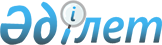 Об оказании социальной помощи отдельным категориям нуждающихся граждан
					
			Утративший силу
			
			
		
					Решение Сандыктауского районного маслихата Акмолинской области от 12 марта 2012 года № 2/3. Зарегистрировано Управлением юстиции Сандыктауского района Акмолинской области 11 апреля 2012 года № 1-16-148. Утратило силу в связи с истечением срока применения - (письмо Сандыктауского районного маслихата Акмолинской области от 30 апреля 2013 года № 54)      Сноска. Утратило силу в связи с истечением срока применения - (письмо Сандыктауского районного маслихата Акмолинской области от 30.04.2013 № 54).      Примечание РЦПИ:

      В тексте сохранена авторская орфография и пунктуация.

      В соответствии со статьей 56 Бюджетного кодекса Республики Казахстан от 4 декабря 2008 года, статьей 6 Закона Республики Казахстан от 23 января 2001 года «О местном государственном управлении и самоуправлении в Республике Казахстан», пунктом 11 Стандарта государственной услуги «Назначение и выплата социальной помощи отдельным категориям нуждающихся граждан по решениям местных представительных органов» утвержденного постановлением Правительства Республики Казахстан от 7 апреля 2011 года № 394, Сандыктауский районный маслихат РЕШИЛ:



      1. Оказать социальную помощь отдельным категориям нуждающихся граждан:

      1) участникам и инвалидам Великой Отечественной войны:

      к годовщине Победы в Великой Отечественной войне единовременная социальная помощь в размере пятнадцати тысяч тенге;

      ежемесячно на возмещение расходов по оплате коммунальных услуг, в размере 100 %;

      2) бывшим несовершеннолетним узникам концлагерей, гетто и других мест принудительного содержания, созданных фашистами и их союзниками в период второй мировой войны; участникам боевых действий на территории других государств, а именно: военнослужащим Советской Армии, Военно-Морского Флота, Комитета государственной безопасности, лицам рядового и начальствующего состава Министерства внутренних дел бывшего Союза ССР (включая военных специалистов и советников), которые в соответствии с решениями правительственных органов бывшего Союза ССР принимали участие в боевых действиях на территории других государств; военнообязанным, призывавшиеся на учебные сборы и направлявшиеся в Афганистан в период ведения боевых действий; военнослужащим автомобильных батальонов, направлявшиеся в Афганистан для доставки грузов в эту страну в период ведения боевых действий; военнослужащим летного состава, совершавшие вылеты на боевые задания в Афганистан с территории бывшего Союза ССР; рабочим и служащим, обслуживавшие советский воинский контингент в Афганистане, получившие ранения, контузии или увечья, либо награжденные орденами и медалями бывшего Союза ССР за участие в обеспечении боевых действий; лицам, принимавшим участие в ликвидации последствий катастрофы на Чернобыльской АЭС в 1986-1987 годах, других радиационных катастроф и аварий на объектах гражданского или военного назначения, а также участвовавшие непосредственно в ядерных испытаниях и учениях к годовщине Победы в Великой Отечественной войне единовременная социальная помощь, в размере пяти тысяч тенге;

      3) бывшим несовершеннолетним узникам концлагерей, гетто и других мест принудительного содержания, созданных фашистами и их союзниками в период второй мировой войны ежемесячно на возмещение расходов по оплате коммунальных услуг, в размере 1 месячного расчетного показателя;

      4) военнослужащим, ставшим инвалидами вследствие ранения, контузии, увечья, полученных при защите бывшего Союза ССР, при исполнении иных обязанностей воинской службы в другие периоды или вследствие заболевания, связанного с пребыванием на фронте, а также при прохождении воинской службы в Афганистане или других государствах, в которых велись боевые действия; лицам, ставшим инвалидами вследствие катастрофы на Чернобыльской АЭС и других радиационных катастроф и аварий на объектах гражданского или военного назначения, испытания ядерного оружия, и их детям, инвалидность, которых генетически связана с радиационным облучением одного из родителей к годовщине Победы в Великой Отечественной войне единовременная социальная помощь, в размере пяти тысяч тенге;

      5) семьям военнослужащих погибших (умерших) при прохождении воинской службы в мирное время; семьям сотрудников органов внутренних дел, погибших при исполнении служебных обязанностей; женам (мужьям) умерших инвалидов войны и приравненных к ним инвалидов, а также женам (мужьям) умерших участников войны, партизан, подпольщиков, граждан, награжденных медалью «За оборону Ленинграда» и знаком «Житель блокадного Ленинграда», признававшихся инвалидами в результате общего заболевания, трудового увечья и других причин (за исключением противоправных), которые не вступали в другой брак; лицам награжденных орденами и медалями бывшего Союза ССР за самоотверженный труд и безупречную воинскую службу в тылу в годы Великой Отечественной войны, а также лицам из числа участников ликвидации последствий катастрофы на Чернобыльской АЭС в 1988-1989 годах, эвакуированных (самостоятельно выехавших) из зон отчуждения и отселения в Республику Казахстан, включая детей, которые на день эвакуации находились во внутриутробном состоянии; лицам, проработавшим (прослужившим) не менее 6 месяцев с 22 июня 1941 года по 9 мая 1945 года, и не награжденным орденами, и, медалями бывшего Союза ССР за самоотверженный труд и безупречную воинскую службу в тылу в годы Великой Отечественной войны к годовщине Победы в Великой Отечественной войне единовременная социальная помощь, в размере трех тысяч тенге;

      6) пенсионерам, получающим минимальную пенсию, к Международному Дню пожилых людей единовременная социальная помощь в размере двух тысяч тенге;

      7) инвалидам 1, 2, 3 группы ко Дню инвалидов единовременная материальная помощь в размере одной тысячи тенге, детям – инвалидам до 16 лет к Новому году единовременная социальная помощь в размере 2 месячных расчетных показателей;

      единовременная материальная помощь в размере 5 месячных расчетных показателей на лечение и приобретение медикаментов путем зачисления на лицевые счета;

      8) семьям (гражданам) в силу определенных обстоятельств,

      нуждающимся в экстренной социальной поддержке по заявлению:

      в связи со стихийными бедствиями природного и техногенного характера в размере 25 месячных расчетных показателей путем зачисления на лицевые счета;

      в связи с проведением медицинской операции в размере 10 месячных расчетных показателей путем зачисления на лицевые счета;

      9) больным онкологическими заболеваниями на период после операционного лечения единовременно в размере 5 месячных расчетных показателей путем зачисления на лицевые счета;

      10) больным туберкулезом, находящимся на длительном лечении ежемесячно в размере 3 месячных расчетных показателей путем зачисления на лицевые счета;

      11) студентам из малообеспеченных, многодетных семей из сельской местности, обучающихся на очном отделении в колледжах один раз в год в размере стоимости годового обучения, путем зачисления на лицевые счета.

      Единовременная социальная помощь предоставляется в денежной форме один раз в календарном году, одному члену семьи (гражданину).

      Сноска. Пункт 1 с изменением, внесенным решением Сандыктауского районного маслихата Акмолинской области от 06.12.2012 № 9/2 (вводится в действие со дня официального опубликования).



      2. Определить исчерпывающий перечень документов необходимых для назначения и выплаты социальной помощи:

      1) для категории, указанной в абзаце втором подпункта 1 пункта 1, подпунктах 2, 3, 4, 5, 6 пункта 1, в абзаце первом подпункта 7 пункта 1 – списки с указанием имени, фамилии и отчества, года рождения, регистрационного номера налогоплательщика, номера лицевого счета, адрес проживания, предоставленные Сандыктауским районным отделением Республиканского Государственного казенного предприятия «Государственный центр по выплате пенсий» Акмолинского областного филиала;



      1-1) для категории, указанной в абзаце третьем подпункта 1 пункта 1 - списки с указанием имени, фамилии и отчества, года рождения, регистрационного номера налогоплательщика, номера лицевого счета, адрес проживания, предоставленные Сандыктауским районным отделением Республиканского Государственного казенного предприятия «Государственный центр по выплате пенсий» Акмолинского областного филиала, копии квитанций об оплате коммунальных услуг или реестры, предоставляемые поставщиками коммунальных услуг;

      2) для категории, указанной в абзаце втором подпункта 7 пункта 1 – заявление лица, имеющего право на данную социальную помощь, копия документа, удостоверяющего личность или копия свидетельства о рождении детям до 16 лет, копия справки об инвалидности, копия регистрационного номера налогоплательщика, копия документа, подтверждающего место регистрации граждан, копия лицевого счета, копия выписного эпикриза, или копия направления медицинского учреждения на лечение;

      3) для категории, указанной в абзаце втором подпункта 8 пункта 1 – заявление лица, имеющего право на данную социальную помощь, копия документа, удостоверяющего личность, копия регистрационного номера налогоплательщика, копия документа, подтверждающего место регистрации граждан, копия лицевого счета, документ, подтверждающий факт стихийного бедствия (справка отдела по чрезвычайным ситуациям Сандыктауского района Департамента по чрезвычайным ситуациям Акмолинской области Министерства по чрезвычайным ситуациям Республики Казахстан или акт обследования жилищно-бытовых условий с аппарата акима сельского округа);

      4) для категории, указанной в абзаце третьем подпункта 8 пункта 1 – заявление лица, имеющего право на данную социальную помощь, копия документа, удостоверяющего личность, копия регистрационного номера налогоплательщика, копия документа, подтверждающего место регистрации граждан, копия лицевого счета, копия направления медицинского учреждения на проведение операции;

      5) для категории, указанной в подпункте 9 пункта 1 – заявление лица, имеющего право на данную социальную помощь, копия документа, удостоверяющего личность, копия регистрационного номера налогоплательщика, копия документа, подтверждающего место регистрации граждан, копия лицевого счета, выписка из истории болезни, подтверждающая факт проведения операции;

      6) для категории, указанной в подпункте 10 пункта 1 – список, предоставленный медицинским учреждением, копия документа, удостоверяющего личность, копия регистрационного номера налогоплательщика, копия документа, подтверждающего место регистрации граждан, копия лицевого счета;

      7) для категории, указанной в подпункте 11 пункта 1 - заявление лица, имеющего право на данную социальную помощь, копия документа, удостоверяющего личность, копия регистрационного номера налогоплательщика, копия документа, подтверждающего место регистрации граждан, копия лицевого счета, справка, подтверждающая место обучение, копия договора на обучение, справка, подтверждающая статус многодетной семьи, Сандыктауского районного отделения Республиканского Государственного казенного предприятия «Государственный центр по выплате пенсий», или справка, подтверждающая статус малообеспеченной семьи, государственного учреждения «Отдел занятости и социальных программ Сандыктауского района».

      Документы предоставляются в копиях и подлинниках для сверки, после чего подлинники возвращаются заявителю в день подачи заявления.

      Сноска. Пункт 2 с изменениями, внесенными решением Сандыктауского районного маслихата Акмолинской области от 06.12.2012 № 9/2 (вводится в действие со дня официального опубликования).



      3. Настоящее решение вступает в силу со дня государственной регистрации в Департаменте юстиции Акмолинской области и вводится в действие со дня официального опубликования.      Председатель сессии

      районного маслихата                        Ш.Докаев      Секретарь районного

      маслихата                                  С.Клюшников      «СОГЛАСОВАНО»      Аким Сандыктауского района                 К.Суюндиков      Начальник государственного

      учреждения «Отдел занятости

      и социальных программ

      Сандыктауского района»                     С.Назарович      Начальник государственного

      учреждения «Отдел экономики

      и финансов Сандыктауского района»          Н.Мурашиди
					© 2012. РГП на ПХВ «Институт законодательства и правовой информации Республики Казахстан» Министерства юстиции Республики Казахстан
				